
ЛИТОВЕЗЬКА СІЛЬСЬКА РАДА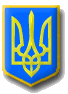 ВОЛОДИМИРСЬКОГО РАЙОНУ ВОЛИНСЬКОЇ ОБЛАСТІ Тридцять дев’ята сесія восьмого скликання		Р І Ш Е Н Н ЯВід  07 грудня 2023 року                с. Литовеж                                         № 39/8Про призупинення діяльності Закладу дошкільної 
освіти с. Мовники Литовезької сільської ради 
Володимирського району Волинської областіКеруючись статтею 26 Закону України «Про місцеве самоврядування», на підставі Законів України «Про освіту» та «Про дошкільну освіту», беручи до уваги рішення виконавчого комітету Литовезької сільської ради від 29 листопада 2023 року №__ «Про призупинення діяльності Закладу дошкільної освіти с. Мовники Литовезької сільської ради Володимирського району Волинської області», у зв’язку з відсутністю контингенту вихованців та працівників у даному закладі освіти з 01.12.2023 року, враховуючи рекомендації постійної комісії з питань бюджету, фінансів та планування соціально–економічного розвитку, інвестицій та міжнародного співробітництва та постійної комісії з питань освіти, фізичного виховання, культури, охорони здоров’я, соціальної політики, регламенту та депутатської етики, з метою забезпечення рівного доступу дітей до якісної дошкільної освіти, Литовезька сільська радаВИРІШИЛА:1. Призупинити з 01.12.2023 року діяльність Закладу дошкільної освіти с. Мовники Литовезької сільської ради Володимирського району Волинської області, який розташований за адресою: 45315, Волинська область, Володимирський район, с. Мовники, вул. Лесі Українки, 19а, ЄДРПОУ 23016957.2. Гуманітарному відділу Литовезької сільської ради:2.1. Забезпечити здобуття дошкільної освіти дітьми відповідної вікової категорії, що проживають у с. Мовники і с. Кречів, та організувати їх підвезення шкільним автобусом у Заклад дошкільної освіти с. Литовеж Литовезької сільської ради Володимирського району Волинської області. 2.2. У разі збільшення кількості вихованців відповідно до вимог чинного законодавства України, звернутись до Литовезької сільської ради щодо відновлення діяльності закладу освіти.2.3. Вжити заходів щодо забезпечення збереження приміщення та майна Закладу дошкільної освіти с. Мовники Литовезької сільської ради Володимирського району Волинської області. 3. Контроль за виконанням даного рішення покласти на постійну комісію з питань фінансів, бюджету, планування соціально-економічного розвитку, інвестицій та міжнародного співробітництва та постійну комісію з питань освіти, фізичного виховання, культури, охорони здоров’я, соціальної політики, регламенту та депутатської етики.. Сільський голова                                                                 Олена КАСЯНЧУКГолодюк 0985127561